     JÍDELNÍČEK                                          Týden od 7.3.-11.3. 2022                                                           AlergenyPondělí:              Přesnídávka                Puding s piškoty, ovoce, voda, čaj                                                                    1,3,7	Oběd                           Rajská polévka s rýží, čaj, voda 			          Smetanová čočka, sázené vejce, chléb, ster.okurek                                           1,3,7	Svačinka                     Kukuřičné lupínky s mlékem, ovoce, čaj, voda                                                 1,3,7                                    Úterý: 	Přesnídávka                Celerová pomazánka s vejcem, rohlík, zelenina, čaj, džus                                 1,3,7,9	Oběd                           Kmínová polévka s vejcem. čaj, džus			          Sekaná pečeně, brambory s máslem                                                                   1,3,7,9	Svačinka                     Toustík, zeleninový talíř, mléko, čaj                                                                   1,3,7Středa:	Přesnídávka	          Rybí pomazánka s lučinou, chléb, čaj, voda s citronem, zelenina                    1,3,4,7             Oběd                           Špenátová polévka s lupínky, čaj, voda s citronem                                                 Kuřecí kousky na kari, dušená rýže                                                                  1,3,7	Svačina		          Rohlík, rama, zelenina, čaj, voda                                                                      1,3,7Čtvrtek: 	Přesnídávka	         Zasněžený chléb, zelenina, čaj, voda                                                                  1,3,7             Oběd		         Luštěninová polévka, čaj, voda                                                Krůtí maso na smetaně s pórkem, bulgur                                                            1,3,7            Svačina                       Rohlík, povidla, mléko, čaj, ovoce                                                                      1,3,7Pátek:                                            	Přesnídávka               Cizrnová pomazánka, chléb, zelenina, čaj, voda s pomerančem                         1,3,7             Oběd		         Polévka z fazolových lusků, čaj, voda                                                Těstoviny po korejsku                                                                                          1,3,7	Svačina		         Jogurt, ½ rohlíku, čaj, voda, ovoce                                                                      1,3,7               Pitný režim zajištěn po celou dobu provozuOvoce nebo zelenina je podávána k jídlu každý den.Čísla u pokrmů označují druh alergenu. Seznam alergenu je vyvěšen vedle jídelníčku.	(O) – ovoce jen pro dospělé                                                                  DOBROU CHUŤ!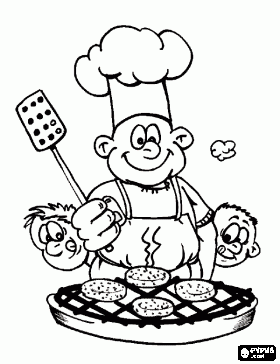   Monika Filáková		                                                                                                Hana Tkadlecová                         (provozář)									              (kuchařka)